OSNOVNA ŠKOLA IVANA PERKOVCA     Šenkovec, Zagrebačka 30    Š k o l s k a  k u h i n j a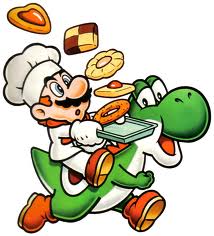 J  E  L  O  V  N  I  K  PRODUŽENI BORAVAK30.01.2023. – 03.02.2023.PONEDJELJAK:RUČAK							UŽINAČufte, pire krumpir, zelena salata, polubijeli kruh   	               Čokoladni pudingUTORAK:Varivo od leće s povrćem i hrenovkama,	          Kompot od marelice, petit keksi raženi kruhSRIJEDA:Pečena piletina, mlinci, kukuruzni kruh, cikla			    Jogurt, suho voće ČETVRTAK:Varivo od mahuna s junetinom i povrćem, 	               Čokoladne pahuljice, mlijekopolubijeli kruh, voće		PETAK:Juha od povrća, zapečena tjestenina sa sirom,		   Domaći kolač od mrkvecikla, polubijeli kruh 				    	     D o b a r   t e k !